PONEDELJEK, 4.5.2020TJAMATPonovimo: Besedilne nalogeReši naloge v DZ 3.del na str.7. Besedilne naloge reši v zvezek. Naslov v zvezku naj bo Vaja. Besedilnih nalog ni treba prepisovati, označi samo zaporedno številko naloge.Nato ponovi poštevanko v tabeli. Tabelo lahko naredite sami v zvezek ali pa jo natisnete. Spodaj je priloga 1. PAZI: Danes naj ti štopajo reševanje poštevanke 6 min. Torej, 6min časa imaš za reševanje tabele. Po 6min prenehaš reševati. Fotografirajte tabelo in mi jo pošljite v pregled po e-pošti ali na WhatsApp.SPOPonovimo: NačrtZa osvežitev spomina je v prilogi primer načrta (priloga2) Pomni: v načrtu so predmeti, pohištvo, stvari narisane z vrha (s ptičje perspektive), vsak načrt ima naslov. TVOJA NALOGA: nariši načrt svoje sobe v zvezek in ga pobarvaj. Narisan načrt fotografirajte in mi ga pošljite po e-pošti ali na WhatsApp.SLJNova snov: J. Stritar – Žabja svatbaPreberi pesem v berilu na str.106. Prvič jo preberi potiho, nato jo preberi še enkrat glasno. Pazi pri izgovorjavi. Za lažje razumevanje si preberi razlago manj znanih besed:Razlaga manj znanih besed:SVATBA – porokaRAJATI – plesatiSVAK – nevestin ali ženinov bratZAVRTE – se zavrtijo, zaplešejoMRAK – čas pred nočjo, ko se začne temniti Razmisli: Ali pesem poznaš? Kaj se v pesmi dogaja? Katere besede se kar naprej ponavljajo in zakaj? Kako se počutiš ob pesmi? Bi zaplesal/a? V pesmi poišči rime (npr. imele – pele).TVOJA NALOGA: V zvezek napiši naslov J. Stritar – Žabja svatba in zapiši vse rime, ki si jih našel. Nato ilustriraj žabjo svatbo.GUMNova snov: J. Stritar – Žabja svatbaBesedilo pesmi prepiši v zvezek, nato nariši znak za poslušanje in večkrat poslušaj pesem. Klikni na spodnjo povezavo:https://www.youtube.com/watch?v=GBKD_VJxA8whttps://www.youtube.com/watch?v=y_c_hnvmYP0   (ob poslušanju posnetka poskusi zapeti še sam)Ostanite zdravi Priloga1POŠTEVANKA? TO ŽE ZNAM!Priloga 2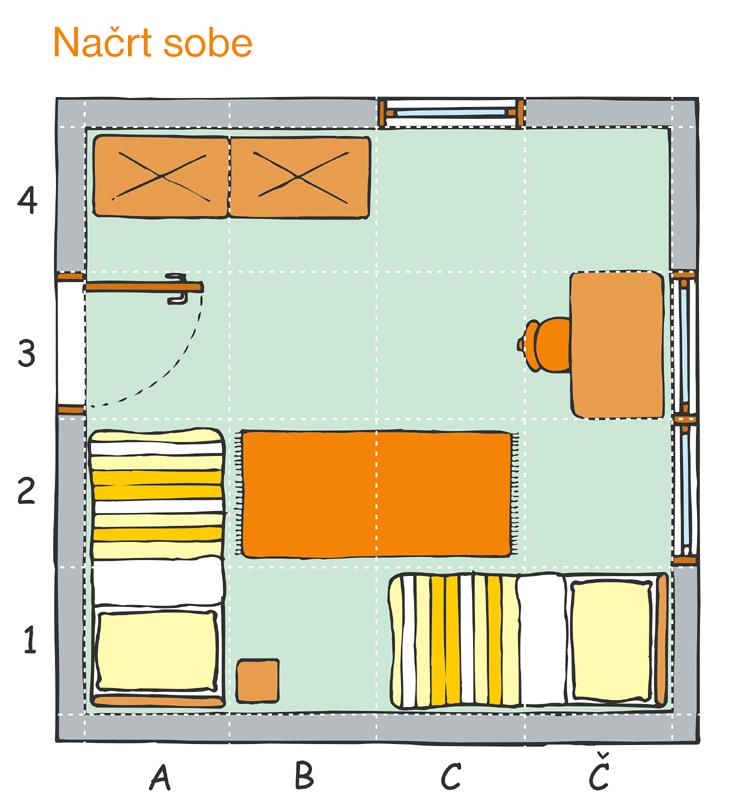 krat10394816075285961473